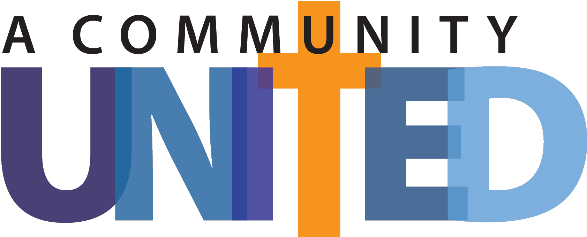 Bulletin Announcement - Thank YouThank You for Your Generosity – A Community United!My heartfelt gratitude goes to each and every one of you who has made a gift commitment to our Offertory program. Your dedication and generosity are truly inspiring, and I am immensely grateful for your continued support.In a world that can often feel divided, it is heartwarming to see our community united in faith and compassion. Your commitment to our parish not only strengthens our spiritual family but also enables our parish to fulfill its mission of spreading love, hope, and kindness to those in need.Your contributions make a significant difference in the lives of so many individuals and families who rely on our parish for support and guidance. It is through your generosity that our parish sustains and strengthens ministries, outreach programs, and community services that touch the lives of the most vulnerable among us.As I reflect on the unity that binds our parish family together, I find comfort and strength in knowing that we are such a caring and compassionate community. Your selflessness and commitment to the betterment of our parish truly embody the teachings of our Lord.May God bless you and may our community remain united in faith, love, and service. Together, we can continue to make a positive difference in the lives of those around us.With gratitude and prayers,(Insert name)